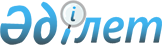 Сайрам аудандық мәслихатының 2021 жылғы 29 желтоқсандағы № 13-82/VII "Сайрам ауданы ауылдық округтерінің 2022-2024 жылдарға арналған бюджеттері туралы" шешіміне өзгерістер енгізу туралыТүркістан облысы Сайрам аудандық мәслихатының 2022 жылғы 18 наурыздағы № 14-91/VII шешiмi
      Сайрам аудандық мәслихаты ШЕШТІ:
      1. Сайрам аудандық мәслихатының 2021 жылғы 29 желтоқсандағы № 13-82/VII "Сайрам ауданы ауылдық округтерінің 2022-2024 жылдарға арналған бюджеттері туралы" шешіміне мынадай өзгерістер енгізілсін:
      1 тармақ жаңа редакцияда жазылсын: 
      "1. Ақсукент ауылдық округінің 2022-2024 жылдарға арналған бюджеті тиісінше 1, 2 және 3-қосымшаларға сәйкес, оның ішінде 2022 жылға келесі көлемде бекітілсін:
      1) кірістер – 298 279 мың теңге;
      салықтық түсімдер – 230 470 мың теңге;
      салықтық емес түсімдер – 84 мың теңге;
      негізгі капиталды сатудан түсетін түсімдер – 10 000 мың теңге;
      трансферттердің түсімі – 57 725 мың теңге;
      2) шығындар – 332 474 мың теңге;
      3) таза бюджеттік кредиттеу – 0;
      бюджеттік кредиттер – 0;
      бюджеттік кредиттерді өтеу – 0;
      4) қаржы активтерімен операциялар бойынша сальдо – 0; 
      қаржы активтерін сатып алу – 0;
      мемлекеттің қаржы активтерін сатудан түсетін түсімдер – 0;
      5) бюджет тапшылығы (профициті) – -34 195 мың теңге;
      6) бюджет тапшылығын қаржыландыру (профицитін пайдалану) – 34 195 мың теңге;
      қарыздар түсімі – 0;
      қарыздарды өтеу – 0;
      бюджет қаражатының пайдаланылатын қалдықтары – 34 195 мың теңге.".
      3 тармақ жаңа редакцияда жазылсын: 
      "3. Ақбұлақ ауылдық округінің 2022-2024 жылдарға арналған бюджеті тиісінше 4, 5 және 6-қосымшаларға сәйкес, оның ішінде 2022 жылға келесі көлемде бекітілсін:
      1) кірістер – 55 615 мың теңге;
      салықтық түсімдер – 14 853 мың теңге;
      салықтық емес түсімдер – 0 мың теңге;
      негізгі капиталды сатудан түсетін түсімдер – 0 ;
      трансферттердің түсімі – 40 762 мың теңге;
      2) шығындар – 56 175 мың теңге;
      3) таза бюджеттік кредиттеу – 0;
      бюджеттік кредиттер – 0;
      бюджеттік кредиттерді өтеу – 0;
      4) қаржы активтерімен операциялар бойынша сальдо – 0;
      қаржы активтерін сатып алу – 0;
      мемлекеттің қаржы активтерін сатудан түсетін түсімдер – 0;
      5) бюджет тапшылығы (профициті) – - 560 мың теңге;
      6) бюджет тапшылығын қаржыландыру (профицитін пайдалану) – 560
      мың теңге;
      қарыздар түсімі – 0;
      қарыздарды өтеу – 0;
      бюджет қаражатының пайдаланылатын қалдықтары – 560 мың теңге.".
      5 тармақ жаңа редакцияда жазылсын: 
      "5. Арыс ауылдық округінің 2022-2024 жылдарға арналған бюджеті тиісінше 7, 8 және 9-қосымшаларға сәйкес, оның ішінде 2022 жылға келесі көлемде бекітілсін:
      1) кірістер – 71 862 мың теңге;
      салықтық түсімдер – 12 650 мың теңге;
      салықтық емес түсімдер – 0;
      негізгі капиталды сатудан түсетін түсімдер – 0;
      трансферттердің түсімі – 59 212 мың теңге;
      2) шығындар – 76 589 мың теңге;
      3) таза бюджеттік кредиттеу – 0;
      бюджеттік кредиттер – 0;
      бюджеттік кредиттерді өтеу – 0;
      4) қаржы активтерімен операциялар бойынша сальдо – 0;
      қаржы активтерін сатып алу – 0;
      мемлекеттің қаржы активтерін сатудан түсетін түсімдер – 0;
      5) бюджет тапшылығы (профициті) – -4 727 мың теңге;
      6) бюджет тапшылығын қаржыландыру (профицитін пайдалану) – 4 727 мың теңге;
      қарыздар түсімі – 0;
      қарыздарды өтеу – 0;
      бюджет қаражатының пайдаланылатын қалдықтары – 4 727 мың теңге.".
      7 тармақ жаңа редакцияда жазылсын: 
      "7. Жібек-жолы ауылдық округінің 2020-2024 жылдарға арналған бюджеті тиісінше 10, 11 және 12 қосымшаларға сәйкес, оның ішінде 2022 жылға келесі көлемде бекітілсін:
      1) кірістер – 64 277 мың теңге;
      салықтық түсімдер – 8 120 мың теңге;
      салықтық емес түсімдер – 769 мың теңге;
      негізгі капиталды сатудан түсетін түсімдер – 0;
      трансферттердің түсімі – 55 388 мың теңге;
      2) шығындар – 65 449 мың теңге;
      3) таза бюджеттік кредиттеу – 0;
      бюджеттік кредиттер – 0;
      бюджеттік кредиттерді өтеу – 0;
      4) қаржы активтерімен операциялар бойынша сальдо – 0;
      қаржы активтерін сатып алу – 0;
      мемлекеттің қаржы активтерін сатудан түсетін түсімдер – 0;
      5) бюджет тапшылығы (профициті) – -1 172 мың теңге;
      6) бюджет тапшылығын қаржыландыру (профицитін пайдалану) – 1 172 мың теңге;
      қарыздар түсімі – 0;
      қарыздарды өтеу – 0;
      бюджет қаражатының пайдаланылатын қалдықтары – 1 172 мың теңге.".
      9 тармақ жаңа редакцияда жазылсын: 
      "9. Қайнарбұлақ ауылдық округінің 2022-2024 жылдарға арналған бюджеті тиісінше 13, 14 және 15-қосымшаларға сәйкес, оның ішінде 2022 жылға келесі көлемде бекітілсін:
      1) кірістер – 84 029 мың теңге;
      салықтық түсімдер – 24 471 мың теңге;
      салықтық емес түсімдер – 118 мың теңге;
      негізгі капиталды сатудан түсетін түсімдер – 0;
      трансферттердің түсімі – 59 440 мың теңге;
      2) шығындар – 84 718 мың теңге;
      3) таза бюджеттік кредиттеу – 0;
      бюджеттік кредиттер – 0;
      бюджеттік кредиттерді өтеу – 0;
      4) қаржы активтерімен операциялар бойынша сальдо – 0;
      қаржы активтерін сатып алу – 0;
      мемлекеттің қаржы активтерін сатудан түсетін түсімдер – 0;
      5) бюджет тапшылығы (профициті) – -689 мың теңге;
      6) бюджет тапшылығын қаржыландыру (профицитін пайдалану) – 689 мың теңге;
      қарыздар түсімі – 0;
      қарыздарды өтеу – 0;
      бюджет қаражатының пайдаланылатын қалдықтары – 689 мың теңге.".
      11 тармақ жаңа редакцияда жазылсын: 
      "11. Қарабұлақ ауылдық округінің 2022-2024 жылдарға арналған бюджеті тиісінше 16, 17 және 18-қосымшаларға сәйкес, оның ішінде 2022 жылға келесі көлемде бекітілсін:
      1) кірістер – 213 856 мың теңге;
      салықтық түсімдер – 117 864 мың теңге;
      салықтық емес түсімдер – 416 мың теңге;
      негізгі капиталды сатудан түсетін түсімдер – 0;
      трансферттердің түсімі – 95 576 мың теңге;
      2) шығындар – 220 226 мың теңге;
      3) таза бюджеттік кредиттеу – 0;
      бюджеттік кредиттер – 0;
      бюджеттік кредиттерді өтеу – 0;
      4) қаржы активтерімен операциялар бойынша сальдо – 0;
      қаржы активтерін сатып алу – 0;
      мемлекеттің қаржы активтерін сатудан түсетін түсімдер – 0;
      5) бюджет тапшылығы (профициті) – -6 370 мың теңге;
      6) бюджет тапшылығын қаржыландыру (профицитін пайдалану) – 6 370 мың теңге;
      қарыздар түсімі – 0;
      қарыздарды өтеу – 0;
      бюджет қаражатының пайдаланылатын қалдықтары – 6 369 мың теңге.".
      13 тармақ жаңа редакцияда жазылсын: 
      "13. Қарамұрт ауылдық округінің 2022-2024 жылдарға арналған бюджеті тиісінше 19, 20 және 21-қосымшаларға сәйкес, оның ішінде 2022 жылға келесі көлемде бекітілсін:
      1) кірістер – 96 109 мың теңге;
      салықтық түсімдер – 25 938 мың теңге;
      салықтық емес түсімдер – 229 мың теңге;
      негізгі капиталды сатудан түсетін түсімдер – 0;
      трансферттердің түсімі – 69 942 мың теңге;
      2) шығындар – 98 647 мың теңге;
      3) таза бюджеттік кредиттеу – 0;
      бюджеттік кредиттер – 0;
      бюджеттік кредиттерді өтеу – 0;
      4) қаржы активтерімен операциялар бойынша сальдо – 0;
      қаржы активтерін сатып алу – 0;
      мемлекеттің қаржы активтерін сатудан түсетін түсімдер – 0;
      5) бюджет тапшылығы (профициті) – -2 538 мың теңге;
      6) бюджет тапшылығын қаржыландыру (профицитін пайдалану) – 2 538 мың теңге;
      қарыздар түсімі – 0;
      қарыздарды өтеу – 0;
      бюджет қаражатының пайдаланылатын қалдықтары – 2 538 мың теңге.".
      15 тармақ жаңа редакцияда жазылсын:
      "15. Қарасу ауылдық округінің 2022-2024 жылдарға арналған бюджеті тиісінше 22, 23 және 24-қосымшаларға сәйкес, оның ішінде 2022 жылға келесі көлемде бекітілсін:
      1) кірістер – 130 379 мың теңге;
      салықтық түсімдер – 68 131 мың теңге;
      салықтық емес түсімдер – 115 мың теңге;
      негізгі капиталды сатудан түсетін түсімдер – 0;
      трансферттердің түсімі – 62 133 мың теңге;
      2) шығындар – 136 390 мың теңге;
      3) таза бюджеттік кредиттеу – 0;
      бюджеттік кредиттер – 0;
      бюджеттік кредиттерді өтеу – 0;
      4) қаржы активтерімен операциялар бойынша сальдо – 0;
      қаржы активтерін сатып алу – 0;
      мемлекеттің қаржы активтерін сатудан түсетін түсімдер – 0;
      5) бюджет тапшылығы (профициті) – -6 011 мың теңге;
      6) бюджет тапшылығын қаржыландыру (профицитін пайдалану) – 6 011 мың теңге;
      қарыздар түсімі – 0;
      қарыздарды өтеу – 0;
      бюджет қаражатының пайдаланылатын қалдықтары – 6 011 мың теңге.".
      17 тармақ жаңа редакцияда жазылсын:
      "17. Құтарыс ауылдық округінің 2022-2024 жылдарға арналған бюджеті тиісінше 25, 26 және 27-қосымшаларға сәйкес, оның ішінде 2022 жылға келесі көлемде бекітілсін:
      1) кірістер – 65 569 мың теңге;
      салықтық түсімдер – 12 056 мың теңге;
      салықтық емес түсімдер – 25 мың теңге;
      негізгі капиталды сатудан түсетін түсімдер – 0;
      трансферттердің түсімі – 53 488 мың теңге;
      2) шығындар – 67 039 мың теңге;
      3) таза бюджеттік кредиттеу – 0;
      бюджеттік кредиттер – 0;
      бюджеттік кредиттерді өтеу – 0;
      4) қаржы активтерімен операциялар бойынша сальдо – 0;
      қаржы активтерін сатып алу – 0;
      мемлекеттің қаржы активтерін сатудан түсетін түсімдер – 0;
      5) бюджет тапшылығы (профициті) – -1 470 мың теңге;
      6) бюджет тапшылығын қаржыландыру (профицитін пайдалану) – 1 470 мың теңге;
      қарыздар түсімі – 0;
      қарыздарды өтеу – 0;
      бюджет қаражатының пайдаланылатын қалдықтары – 1 470 мың теңге.".
      19 тармақ жаңа редакцияда жазылсын:
      "19. Көлкент ауылдық округінің 2022-2024 жылдарға арналған бюджеті тиісінше 28, 29 және 30 қосымшаларға сәйкес, оның ішінде 2022 жылға келесі көлемде бекітілсін:
      1) кірістер – 98 724 мың теңге;
      салықтық түсімдер – 40 393 мың теңге;
      салықтық емес түсімдер – 159 мың теңге;
      негізгі капиталды сатудан түсетін түсімдер – 0;
      трансферттердің түсімі – 58 172 мың теңге;
      2) шығындар – 103 373 мың теңге;
      3) таза бюджеттік кредиттеу – 0;
      бюджеттік кредиттер – 0;
      бюджеттік кредиттерді өтеу – 0;
      4) қаржы активтерімен операциялар бойынша сальдо – 0;
      қаржы активтерін сатып алу – 0;
      мемлекеттің қаржы активтерін сатудан түсетін түсімдер – 0;
      5) бюджет тапшылығы (профициті) – -4 649 мың теңге;
      6) бюджет тапшылығын қаржыландыру (профицитін пайдалану) – 4 649 мың теңге;
      қарыздар түсімі – 0;
      қарыздарды өтеу – 0;
      бюджет қаражатының пайдаланылатын қалдықтары – 4 649 мың теңге.".
      21 тармақ жаңа редакцияда жазылсын:
      "21. Манкент ауылдық округінің 2022-2024 жылдарға арналған бюджеті тиісінше 31, 32 және 33 қосымшаларға сәйкес, оның ішінде 2022 жылға келесі көлемде бекітілсін:
      1) кірістер – 168 240 мың теңге;
      салықтық түсімдер – 78 573 мың теңге;
      салықтық емес түсімдер – 70 мың теңге;
      негізгі капиталды сатудан түсетін түсімдер – 0;
      трансферттердің түсімі – 89 597 мың теңге;
      2) шығындар – 174 030 мың теңге;
      3) таза бюджеттік кредиттеу – 0;
      бюджеттік кредиттер – 0;
      бюджеттік кредиттерді өтеу – 0;
      4) қаржы активтерімен операциялар бойынша сальдо – 0;
      қаржы активтерін сатып алу – 0;
      мемлекеттің қаржы активтерін сатудан түсетін түсімдер – 0;
      5) бюджет тапшылығы (профициті) – -5 790 мың теңге;
      6) бюджет тапшылығын қаржыландыру (профицитін пайдалану) – 5 790 мың теңге;
      қарыздар түсімі – 0;
      қарыздарды өтеу – 0;
      бюджет қаражатының пайдаланылатын қалдықтары – 5 790 мың теңге.".
      Көрсетілген шешімнің 1, 4, 7, 10, 13, 16, 19, 22, 25, 27, 31 қосымшалары осы шешімнің 1, 2, 3, 4, 5, 6, 7, 8, 9, 10, 11 қосымшаларына сәйкес жаңа редакцияда жазылсын.
      2. Осы шешім 2022 жылдың 1 қаңтарынан бастап қолданысқа енгізілсін. Ақсукент ауыл округінің 2022 жылға арналған бюджеті Ақбұлақ ауыл округінің 2022 жылға арналған бюджеті Арыс ауыл округінің 2022 жылға арналған бюджеті Жібек-Жолы ауыл округінің 2022 жылға арналған бюджеті Қайнарбұлақ ауыл округінің 2022 жылға арналған бюджеті Қарабұлақ ауыл округінің 2022 жылға арналған бюджеті Қарамұрт ауыл округінің 2022 жылға арналған бюджеті Қарасу ауыл округінің 2022 жылға арналған бюджеті Құтарыс ауыл округінің 2022 жылға арналған бюджеті Көлкент ауыл округінің 2022 жылға арналған бюджеті Манкент ауыл округінің 2022 жылға арналған бюджеті
					© 2012. Қазақстан Республикасы Әділет министрлігінің «Қазақстан Республикасының Заңнама және құқықтық ақпарат институты» ШЖҚ РМК
				
      Аудандық мәслихаттың хатшысы

Ш.Халмурадов
Сайрам аудандық
мәслихатының 2022 жылғы
18 наурыздағы № 14-91/VII
шешіміне 1 қосымшаСайрам аудандық
мәслихатының 2021жылғы
29 желтоқсандағы № 13-82/VII
шешіміне 1 қосымша
Санат Атауы
Санат Атауы
Санат Атауы
Санат Атауы
Санат Атауы
Сомасы, мың теңге
Сынып
Сынып
Сынып
Сынып
Сомасы, мың теңге
Кіші сыныбы
Кіші сыныбы
Кіші сыныбы
Сомасы, мың теңге
1
1
1
2
3
1. Кірістер
298279
1
Салықтық түсімдер
230470
04
Меншікке салынатын салықтар
212211
1
Мүлікке салынатын салықтар
1500
3
Жер салығы
4500
4
Көлік құралдарына салынатын салық
205917
5
Біріңғай жер салығы
294
05
Тауарларға, жұмыстарға және қызметтерге салынатын iшкi салықтар 
18259
3
Табиғи және басқа ресурстарды пайдаланғаны үшін алынатын алымдар
14759
4
Кәсiпкерлiк және кәсiби қызметтi жүргiзгенi үшiн алынатын алымдар
3500
2
Салықтық емес түсімдер
84
04
Мемлекеттік бюджеттен қаржыландырылатын, сондай-ақ Қазақстан Республикасы Ұлттық Банкінің бюджетінен (шығыстар сметасынан) қамтылатын және қаржыландырылатын мемлекеттік мекемелер салатын айыппұлдар, өсімпұлдар, санкциялар, өндіріп алулар
45
1
Мұнай секторы ұйымдарынан түсетін түсімдерді қоспағанда, мемлекеттік бюджеттен қаржыландырылатын, сондай-ақ Қазақстан Республикасы Ұлттық Банкінің бюджетінен (шығыстар сметасынан) қамтылатын және қаржыландырылатын мемлекеттік мекемелер салатын айыппұлдар,өсімпұлдар, санкциялар, өндіріп алулар
45
06
Басқа да салықтық емес түсімдер
39
1
Басқа да салықтық емес түсімдер
39
3
Негізгі капиталды сатудан түсетін түсімдер
10000
03
Жерді және материалдық емес активтерді сату
10000
1
Жерді сату
10000
4
Трансферттер түсімі
57725
02
Мемлекеттік басқарудың жоғары тұрған органдарынан түсетін трансферттер
57725
3
Аудандардың (облыстық маңызы бар қаланың) бюджетінен трансферттер
57725
Функционалдық топ Атауы
Функционалдық топ Атауы
Функционалдық топ Атауы
Функционалдық топ Атауы
Функционалдық топ Атауы
Сомасы, мың теңге
Кіші функция
Кіші функция
Кіші функция
Кіші функция
Сомасы, мың теңге
Бюджеттік бағдарламалардың әкімшісі
Бюджеттік бағдарламалардың әкімшісі
Бюджеттік бағдарламалардың әкімшісі
Сомасы, мың теңге
Бағдарлама
Бағдарлама
Сомасы, мың теңге
2.Шығындар
332474
01
Жалпы сипаттағы мемлекеттiк қызметтер 
92615
1
Мемлекеттiк басқарудың жалпы функцияларын орындайтын өкiлдi, атқарушы және басқа органдар
92615
124
Аудандық маңызы бар қала, ауыл, кент, ауылдық округ әкімінің аппараты
92615
001
Аудандық маңызы бар қала, ауыл, кент, ауылдық округ әкімінің қызметін қамтамасыз ету жөніндегі қызметтер
92615
07
Тұрғын үй-коммуналдық шаруашылық
235071
3
Елді-мекендерді көркейту
235071
124
Аудандық маңызы бар қала, ауыл, кент, ауылдық округ әкімінің аппараты
235071
008
Елді мекендердегі көшелерді жарықтандыру
62845
009
Елді мекендердің санитариясын қамтамасыз ету
9904
010
Жерлеу орындарын ұстау және туыстары жоқ адамдарды жерлеу
538
011
Елді мекендерді абаттандыру мен көгалдандыру
161784
12
Көлiк және коммуникация
4788
1
Автомобиль көлiгi
4788
124
Аудандық маңызы бар қала, ауыл, кент, ауылдық округ әкімінің аппараты
4788
013
Аудандық маңызы бар қалаларда, ауылдарда, кенттерде, ауылдық округтерде автомобиль жолдарының жұмыс істеуін қамтамасыз ету
4788
3. Таза бюджеттік кредиттеу
0
Бюджеттік кредиттер
0
Бюджеттік кредиттерді өтеу
0
4. Қаржы активтерімен операциялар бойынша сальдо
0
Қаржы активтерін сатып алу
0
Мемлекеттің қаржы активтерін сатудан түсетін түсімдер
0
5. Бюджет тапшылығы (профициті)
-34195
6. Бюджет тапшылығын қаржыландыру (профицитін пайдалану)
34195
Қарыздар түсімі
0
Қарыздарды өтеу
0
8
Бюджет қаражатының пайдаланылатын қалдықтары
34195Сайрам аудандық
мәслихатының 2022 жылғы
18 наурыздағы № 14-91/VII
шешіміне 2 қосымшаСайрам аудандық
мәслихатының 2021жылғы
29 желтоқсандағы № 13-82/VII
шешіміне 4 қосымша
Санат Атауы
Санат Атауы
Санат Атауы
Санат Атауы
Санат Атауы
Сомасы, мың теңге
Сынып
Сынып
Сынып
Сынып
Сомасы, мың теңге
Кіші сыныбы
Кіші сыныбы
Кіші сыныбы
Сомасы, мың теңге
1
1
1
2
3
1. Кірістер
55615
1
Салықтық түсімдер
14583
04
Меншікке салынатын салықтар
14583
1
Мүлікке салынатын салықтар
597
3
Жер салығы
522
4
Көлік құралдарына салынатын салық
13734
2
Салықтық емес түсімдер
0
3
Негізгі капиталды сатудан түсетін түсімдер
0
4
Трансферттер түсімі
40762
02
Мемлекеттік басқарудың жоғары тұрған органдарынан түсетін трансферттер
40762
3
Аудандардың (облыстық маңызы бар қаланың) бюджетінен трансферттер
40762
Функционалдық топ Атауы
Функционалдық топ Атауы
Функционалдық топ Атауы
Функционалдық топ Атауы
Функционалдық топ Атауы
Сомасы, мың теңге
Кіші функция
Кіші функция
Кіші функция
Кіші функция
Сомасы, мың теңге
Бюджеттік бағдарламалардың әкімшісі
Бюджеттік бағдарламалардың әкімшісі
Бюджеттік бағдарламалардың әкімшісі
Сомасы, мың теңге
Бағдарлама
Бағдарлама
Сомасы, мың теңге
2.Шығындар
56175
01
Жалпы сипаттағы мемлекеттiк қызметтер 
41322
1
Мемлекеттiк басқарудың жалпы функцияларын орындайтын өкiлдi, атқарушы және басқа органдар
41322
124
Аудандық маңызы бар қала, ауыл, кент, ауылдық округ әкімінің аппараты
41322
001
Аудандық маңызы бар қала, ауыл, кент, ауылдық округ әкімінің қызметін қамтамасыз ету жөніндегі қызметтер
41322
07
Тұрғын үй-коммуналдық шаруашылық
14853
3
Елді-мекендерді көркейту
14853
124
Аудандық маңызы бар қала, ауыл, кент, ауылдық округ әкімінің аппараты
14853
008
Елді мекендердегі көшелерді жарықтандыру
12933
009
Елді мекендердің санитариясын қамтамасыз ету
920
011
Елді мекендерді абаттандыру мен көгалдандыру
1000
3. Таза бюджеттік кредиттеу
0
Бюджеттік кредиттер
0
Бюджеттік кредиттерді өтеу
0
4. Қаржы активтерімен операциялар бойынша сальдо
0
Қаржы активтерін сатып алу
0
Мемлекеттің қаржы активтерін сатудан түсетін түсімдер
0
5. Бюджет тапшылығы (профициті)
-560
6. Бюджет тапшылығын қаржыландыру (профицитін пайдалану)
560
Қарыздар түсімі
0
Қарыздарды өтеу
0
8
Бюджет қаражатының пайдаланылатын қалдықтары
560Сайрам аудандық
мәслихатының 2022 жылғы
18 наурыздағы № 14-91/VII
шешіміне 3 қосымшаСайрам аудандық
мәслихатының 2021жылғы
29 желтоқсандағы № 13-82/VII
шешіміне 7 қосымша
Санат Атауы
Санат Атауы
Санат Атауы
Санат Атауы
Санат Атауы
Сомасы, мың теңге
Сынып
Сынып
Сынып
Сынып
Сомасы, мың теңге
Кіші сыныбы
Кіші сыныбы
Кіші сыныбы
Сомасы, мың теңге
1
1
1
2
3
1. Кірістер
71862
1
Салықтық түсімдер
12650
04
Меншікке салынатын салықтар
12650
1
Мүлікке салынатын салықтар
150
3
Жер салығы
500
4
Көлік құралдарына салынатын салық
12000
2
Салықтық емес түсімдер
0
3
Негізгі капиталды сатудан түсетін түсімдер
0
4
Трансферттер түсімі
59212
02
Мемлекеттік басқарудың жоғары тұрған органдарынан түсетін трансферттер
59212
3
Аудандардың (облыстық маңызы бар қаланың) бюджетінен трансферттер
59212
Функционалдық топ Атауы
Функционалдық топ Атауы
Функционалдық топ Атауы
Функционалдық топ Атауы
Функционалдық топ Атауы
Сомасы, мың теңге
Кіші функция
Кіші функция
Кіші функция
Кіші функция
Сомасы, мың теңге
Бюджеттік бағдарламалардың әкімшісі
Бюджеттік бағдарламалардың әкімшісі
Бюджеттік бағдарламалардың әкімшісі
Сомасы, мың теңге
Бағдарлама
Бағдарлама
Сомасы, мың теңге
2.Шығындар
76589
01
Жалпы сипаттағы мемлекеттiк қызметтер 
40229
1
Мемлекеттiк басқарудың жалпы функцияларын орындайтын өкiлдi, атқарушы және басқа органдар
40229
124
Аудандық маңызы бар қала, ауыл, кент, ауылдық округ әкімінің аппараты
40229
001
Аудандық маңызы бар қала, ауыл, кент, ауылдық округ әкімінің қызметін қамтамасыз ету жөніндегі қызметтер
40229
07
Тұрғын үй-коммуналдық шаруашылық
17337
3
Елді-мекендерді көркейту
17337
124
Аудандық маңызы бар қала, ауыл, кент, ауылдық округ әкімінің аппараты
17337
008
Елді мекендердегі көшелерді жарықтандыру
9400
009
Елді мекендердің санитариясын қамтамасыз ету
1400
011
Елді мекендерді абаттандыру мен көгалдандыру
6537
08
Мәдениет, спорт, туризм және ақпараттық кеңістік
19023
1
Мәдениет саласындағы қызмет
19023
124
Аудандық маңызы бар қала, ауыл, ауылдық округ әкімінің аппараты
19023
006
Жергілікті деңгейде мәдени-демалыс жұмысын қолдау
19023
3. Таза бюджеттік кредиттеу
0
Бюджеттік кредиттер
0
Бюджеттік кредиттерді өтеу
0
4. Қаржы активтерімен операциялар бойынша сальдо
0
Қаржы активтерін сатып алу
0
Мемлекеттің қаржы активтерін сатудан түсетін түсімдер
0
5. Бюджет тапшылығы (профициті)
-4727
6. Бюджет тапшылығын қаржыландыру (профицитін пайдалану)
4727
Қарыздар түсімі
0
Қарыздарды өтеу
0
8
Бюджет қаражатының пайдаланылатын қалдықтары
4727Сайрам аудандық
мәслихатының 2022 жылғы
18 наурыздағы № 14-91/VII
шешіміне 4 қосымшаСайрам аудандық
мәслихатының 2021жылғы
29 желтоқсандағы № 13-82/VII
шешіміне 10 қосымша
Санат Атауы
Санат Атауы
Санат Атауы
Санат Атауы
Санат Атауы
Сомасы, мың теңге
Сынып
Сынып
Сынып
Сынып
Сомасы, мың теңге
Кіші сыныбы
Кіші сыныбы
Кіші сыныбы
Сомасы, мың теңге
1
1
1
2
3
1. Кірістер
64277
1
Салықтық түсімдер
8120
04
Меншікке салынатын салықтар
8120
1
Мүлікке салынатын салықтар
167
3
Жер салығы
293
4
Көлік құралдарына салынатын салық
7660
2
Салықтық емес түсімдер
769
04
Мемлекеттік меншіктен түсетін кірістер
769
5
Мемлекеттік меншігіндегі мүлікті жалға беруден түсетін кірістер
769
3
Негізгі капиталды сатудан түсетін түсімдер
0
4
Трансферттер түсімі
55388
02
Мемлекеттік басқарудың жоғары тұрған органдарынан түсетін трансферттер
55388
3
Аудандардың (облыстық маңызы бар қаланың) бюджетінен трансферттер
55388
Функционалдық топ Атауы
Функционалдық топ Атауы
Функционалдық топ Атауы
Функционалдық топ Атауы
Функционалдық топ Атауы
Сомасы, мың теңге
Кіші функция
Кіші функция
Кіші функция
Кіші функция
Сомасы, мың теңге
Бюджеттік бағдарламалардың әкімшісі
Бюджеттік бағдарламалардың әкімшісі
Бюджеттік бағдарламалардың әкімшісі
Сомасы, мың теңге
Бағдарлама
Бағдарлама
Сомасы, мың теңге
2.Шығындар
65449
01
Жалпы сипаттағы мемлекеттiк қызметтер 
45497
1
Мемлекеттiк басқарудың жалпы функцияларын орындайтын өкiлдi, атқарушы және басқа органдар
45497
124
Аудандық маңызы бар қала, ауыл, кент, ауылдық округ әкімінің аппараты
45497
001
Аудандық маңызы бар қала, ауыл, кент, ауылдық округ әкімінің қызметін қамтамасыз ету жөніндегі қызметтер
45497
07
Тұрғын үй-коммуналдық шаруашылық
8889
3
Елді-мекендерді көркейту
8889
124
Аудандық маңызы бар қала, ауыл, кент, ауылдық округ әкімінің аппараты
8889
008
Елді мекендердегі көшелерді жарықтандыру
3389
009
Елді мекендердің санитариясын қамтамасыз ету
950
011
Елді мекендерді абаттандыру мен көгалдандыру
4550
08
Мәдениет, спорт, туризм және ақпараттық кеңістік
11063
1
Мәдениет саласындағы қызмет
11063
124
Аудандық маңызы бар қала, ауыл, ауылдық округ әкімінің аппараты
11063
006
Жергілікті деңгейде мәдени-демалыс жұмысын қолдау
11063
3. Таза бюджеттік кредиттеу
0
Бюджеттік кредиттер
0
Бюджеттік кредиттерді өтеу
0
4. Қаржы активтерімен операциялар бойынша сальдо
0
Қаржы активтерін сатып алу
0
Мемлекеттің қаржы активтерін сатудан түсетін түсімдер
0
5. Бюджет тапшылығы (профициті)
-1172
6. Бюджет тапшылығын қаржыландыру (профицитін пайдалану)
-1172
Қарыздар түсімі
0
Қарыздарды өтеу
0
8
Бюджет қаражатының пайдаланылатын қалдықтары
1172Сайрам аудандық
мәслихатының 2022 жылғы
18 наурыздағы № 14-91/VII
шешіміне 5 қосымшаСайрам аудандық
мәслихатының 2021жылғы
29 желтоқсандағы № 13-82/VII
шешіміне 13 қосымша
Санат Атауы
Санат Атауы
Санат Атауы
Санат Атауы
Санат Атауы
Сомасы, мың теңге
Сынып
Сынып
Сынып
Сынып
Сомасы, мың теңге
Кіші сыныбы
Кіші сыныбы
Кіші сыныбы
Сомасы, мың теңге
1
1
1
2
3
1. Кірістер
84029
1
Салықтық түсімдер
24471
04
Меншікке салынатын салықтар
24471
1
Мүлікке салынатын салықтар
2904
3
Жер салығы
1200
4
Көлік құралдарына салынатын салық
20367
2
Салықтық емес түсімдер
118
06
Басқа да салықтық емес түсімдер
118
1
Басқа да салықтық емес түсімдер
118
3
Негізгі капиталды сатудан түсетін түсімдер
0
4
Трансферттер түсімі
59440
02
Мемлекеттік басқарудың жоғары тұрған органдарынан түсетін трансферттер
59440
3
Аудандардың (облыстық маңызы бар қаланың) бюджетінен трансферттер
59440
Функционалдық топ Атауы
Функционалдық топ Атауы
Функционалдық топ Атауы
Функционалдық топ Атауы
Функционалдық топ Атауы
Сомасы, мың теңге
Кіші функция
Кіші функция
Кіші функция
Кіші функция
Сомасы, мың теңге
Бюджеттік бағдарламалардың әкімшісі
Бюджеттік бағдарламалардың әкімшісі
Бюджеттік бағдарламалардың әкімшісі
Сомасы, мың теңге
Бағдарлама
Бағдарлама
Сомасы, мың теңге
2.Шығындар
84718
01
Жалпы сипаттағы мемлекеттiк қызметтер 
57815
1
Мемлекеттiк басқарудың жалпы функцияларын орындайтын өкiлдi, атқарушы және басқа органдар
57815
124
Аудандық маңызы бар қала, ауыл, кент, ауылдық округ әкімінің аппараты
57815
001
Аудандық маңызы бар қала, ауыл, кент, ауылдық округ әкімінің қызметін қамтамасыз ету жөніндегі қызметтер
57815
07
Тұрғын үй-коммуналдық шаруашылық
24589
3
Елді-мекендерді көркейту
24589
124
Аудандық маңызы бар қала, ауыл, кент, ауылдық округ әкімінің аппараты
24589
008
Елді мекендердегі көшелерді жарықтандыру
13500
009
Елді мекендердің санитариясын қамтамасыз ету
3500
011
Елді мекендерді абаттандыру мен көгалдандыру
7589
08
Мәдениет, спорт, туризм және ақпараттық кеңістік
2314
1
Мәдениет саласындағы қызмет
2314
124
Аудандық маңызы бар қала, ауыл, ауылдық округ әкімінің аппараты
2314
006
Жергілікті деңгейде мәдени-демалыс жұмысын қолдау
2314
3. Таза бюджеттік кредиттеу
0
Бюджеттік кредиттер
0
Бюджеттік кредиттерді өтеу
0
4. Қаржы активтерімен операциялар бойынша сальдо
0
Қаржы активтерін сатып алу
0
Мемлекеттің қаржы активтерін сатудан түсетін түсімдер
0
5. Бюджет тапшылығы (профициті)
-689
6. Бюджет тапшылығын қаржыландыру (профицитін пайдалану)
689
Қарыздар түсімі
0
Қарыздарды өтеу
0
8
Бюджет қаражатының пайдаланылатын қалдықтары
689Сайрам аудандық
мәслихатының 2022 жылғы
18 наурыздағы № 14-91/VII
шешіміне 6 қосымшаСайрам аудандық
мәслихатының 2021жылғы
29 желтоқсандағы № 13-82/VII
шешіміне 16 қосымша
Санат Атауы
Санат Атауы
Санат Атауы
Санат Атауы
Санат Атауы
Сомасы, мың теңге
Сынып
Сынып
Сынып
Сынып
Сомасы, мың теңге
Кіші сыныбы
Кіші сыныбы
Кіші сыныбы
Сомасы, мың теңге
1
1
1
2
3
1. Кірістер
213856
1
Салықтық түсімдер
117864
04
Меншікке салынатын салықтар
117864
1
Мүлікке салынатын салықтар
1187
3
Жер салығы
6979
4
Көлік құралдарына салынатын салық
109318
05
Тауарларға, жұмыстарға және қызметтерге салынатын iшкi салықтар 
380
4
Кәсiпкерлiк және кәсiби қызметтi жүргiзгенi үшiн алынатын алымдар
380
2
Салықтық емес түсімдер
416
01
Мемлекеттік меншіктен түсетін кірістер
258
5
Мемлекет меншігіндегі мүлікті жалға беруден үшін алынатын салықтар
258
04
Мемлекеттік бюджеттен қаржыландырылатын, сондай-ақ Қазақстан Республикасы Ұлттық Банкінің бюджетінен (шығыстар сметасынан) қамтылатын және қаржыландырылатын мемлекеттік мекемелер салатын айыппұлдар, өсімпұлдар, санкциялар, өндіріп алулар
125
1
Мұнай секторы ұйымдарынан түсетін түсімдерді қоспағанда, мемлекеттік бюджеттен қаржыландырылатын, сондай-ақ Қазақстан Республикасы Ұлттық Банкінің бюджетінен (шығыстар сметасынан) қамтылатын және қаржыландырылатын мемлекеттік мекемелер салатын айыппұлдар,өсімпұлдар, санкциялар, өндіріп алулар
125
06
Басқа да салықтық емес түсімдер
33
1
Басқа да салықтық емес түсімдер
33
3
Негізгі капиталды сатудан түсетін түсімдер
0
4
Трансферттер түсімі
95576
02
Мемлекеттік басқарудың жоғары тұрған органдарынан түсетін трансферттер
95576
3
Аудандардың (облыстық маңызы бар қаланың) бюджетінен трансферттер
95576
Функционалдық топ Атауы
Функционалдық топ Атауы
Функционалдық топ Атауы
Функционалдық топ Атауы
Функционалдық топ Атауы
Сомасы, мың теңге
Кіші функция
Кіші функция
Кіші функция
Кіші функция
Сомасы, мың теңге
Бюджеттік бағдарламалардың әкімшісі
Бюджеттік бағдарламалардың әкімшісі
Бюджеттік бағдарламалардың әкімшісі
Сомасы, мың теңге
Бағдарлама
Бағдарлама
Сомасы, мың теңге
2.Шығындар
220226
01
Жалпы сипаттағы мемлекеттiк қызметтер 
86130
1
Мемлекеттiк басқарудың жалпы функцияларын орындайтын өкiлдi, атқарушы және басқа органдар
86130
124
Аудандық маңызы бар қала, ауыл, кент, ауылдық округ әкімінің аппараты
86130
001
Аудандық маңызы бар қала, ауыл, кент, ауылдық округ әкімінің қызметін қамтамасыз ету жөніндегі қызметтер
86130
07
Тұрғын үй-коммуналдық шаруашылық
45140
3
Елді-мекендерді көркейту
45140
124
Аудандық маңызы бар қала, ауыл, кент, ауылдық округ әкімінің аппараты
45140
008
Елді мекендердегі көшелерді жарықтандыру
28990
009
Елді мекендердің санитариясын қамтамасыз ету
6750
011
Елді мекендерді абаттандыру мен көгалдандыру
9400
08
Мәдениет, спорт, туризм және ақпараттық кеңістік
10466
1
Мәдениет саласындағы қызмет
10466
124
Аудандық маңызы бар қала, ауыл, ауылдық округ әкімінің аппараты
10466
006
Жергілікті деңгейде мәдени-демалыс жұмысын қолдау
10466
12
Көлiк және коммуникация
78490
1
Автомобиль көлiгi
78490
124
Аудандық маңызы бар қала, ауыл, кент, ауылдық округ әкімінің аппараты
78490
013
Аудандық маңызы бар қалаларда, ауылдарда, кенттерде, ауылдық округтерде автомобиль жолдарының жұмыс істеуін қамтамасыз ету
78490
3. Таза бюджеттік кредиттеу
0
Бюджеттік кредиттер
0
Бюджеттік кредиттерді өтеу
0
4. Қаржы активтерімен операциялар бойынша сальдо
0
Қаржы активтерін сатып алу
0
Мемлекеттің қаржы активтерін сатудан түсетін түсімдер
0
5. Бюджет тапшылығы (профициті)
-6369
6. Бюджет тапшылығын қаржыландыру (профицитін пайдалану)
6369
Қарыздар түсімі
0
Қарыздарды өтеу
0
8
Бюджет қаражатының пайдаланылатын қалдықтары
6369Сайрам аудандық
мәслихатының 2022 жылғы
18 наурыздағы № 14-91/VII
шешіміне 7 қосымшаСайрам аудандық
мәслихатының 2021жылғы
29 желтоқсандағы № 13-82/VII
шешіміне 19 қосымша
Санат Атауы
Санат Атауы
Санат Атауы
Санат Атауы
Санат Атауы
Сомасы, мың теңге
Сынып
Сынып
Сынып
Сынып
Сомасы, мың теңге
Кіші сыныбы
Кіші сыныбы
Кіші сыныбы
Сомасы, мың теңге
1
1
1
2
3
1. Кірістер
96109
1
Салықтық түсімдер
25938
04
Меншікке салынатын салықтар
25912
1
Мүлікке салынатын салықтар
556
3
Жер салығы
1122
4
Көлік құралдарына салынатын салық
24234
05
Тауарларға, жұмыстарға және қызметтерге салынатын iшкi салықтар 
26
4
Кәсiпкерлiк және кәсiби қызметтi жүргiзгенi үшiн алынатын алымдар
26
2
Салықтық емес түсімдер
229
01
Мемлекеттік меншіктен түсетін кірістер
219
5
Мемлекет меншігіндегі мүлікті жалға беруден үшін алынатын салықтар
219
06
Басқа да салықтық емес түсімдер
10
1
Басқа да салықтық емес түсімдер
10
3
Негізгі капиталды сатудан түсетін түсімдер
0
4
Трансферттер түсімі
66942
02
Мемлекеттік басқарудың жоғары тұрған органдарынан түсетін трансферттер
66942
3
Аудандардың (облыстық маңызы бар қаланың) бюджетінен трансферттер
66942
Функционалдық топ Атауы
Функционалдық топ Атауы
Функционалдық топ Атауы
Функционалдық топ Атауы
Функционалдық топ Атауы
Сомасы, мың теңге
Кіші функция
Кіші функция
Кіші функция
Кіші функция
Сомасы, мың теңге
Бюджеттік бағдарламалардың әкімшісі
Бюджеттік бағдарламалардың әкімшісі
Бюджеттік бағдарламалардың әкімшісі
Сомасы, мың теңге
Бағдарлама
Бағдарлама
Сомасы, мың теңге
2.Шығындар
98647
01
Жалпы сипаттағы мемлекеттiк қызметтер 
64173
1
Мемлекеттiк басқарудың жалпы функцияларын орындайтын өкiлдi, атқарушы және басқа органдар
64173
124
Аудандық маңызы бар қала, ауыл, кент, ауылдық округ әкімінің аппараты
64173
001
Аудандық маңызы бар қала, ауыл, кент, ауылдық округ әкімінің қызметін қамтамасыз ету жөніндегі қызметтер
64173
07
Тұрғын үй-коммуналдық шаруашылық
25195
3
Елді-мекендерді көркейту
25195
124
Аудандық маңызы бар қала, ауыл, кент, ауылдық округ әкімінің аппараты
25195
008
Елді мекендердегі көшелерді жарықтандыру
12812
009
Елді мекендердің санитариясын қамтамасыз ету
940
011
Елді мекендерді абаттандыру мен көгалдандыру
11443
08
Мәдениет, спорт, туризм және ақпараттық кеңістік
9279
1
Мәдениет саласындағы қызмет
9279
124
Аудандық маңызы бар қала, ауыл, ауылдық округ әкімінің аппараты
9279
006
Жергілікті деңгейде мәдени-демалыс жұмысын қолдау
9279
3. Таза бюджеттік кредиттеу
0
Бюджеттік кредиттер
0
Бюджеттік кредиттерді өтеу
0
4. Қаржы активтерімен операциялар бойынша сальдо
0
Қаржы активтерін сатып алу
0
Мемлекеттің қаржы активтерін сатудан түсетін түсімдер
0
5. Бюджет тапшылығы (профициті)
-2538
6. Бюджет тапшылығын қаржыландыру (профицитін пайдалану)
2538
Қарыздар түсімі
0
Қарыздарды өтеу
0
8
Бюджет қаражатының пайдаланылатын қалдықтары
2538Сайрам аудандық
мәслихатының 2022 жылғы
18 наурыздағы № 14-91/VII
шешіміне 8 қосымшаСайрам аудандық
мәслихатының 2021жылғы
29 желтоқсандағы № 13-82/VII
шешіміне 22 қосымша
Санат Атауы
Санат Атауы
Санат Атауы
Санат Атауы
Санат Атауы
Сомасы, мың теңге
Сынып
Сынып
Сынып
Сынып
Сомасы, мың теңге
Кіші сыныбы
Кіші сыныбы
Кіші сыныбы
Сомасы, мың теңге
1
1
1
2
3
1. Кірістер
130379
1
Салықтық түсімдер
68131
04
Меншікке салынатын салықтар
67768
1
Мүлікке салынатын салықтар
4268
3
Жер салығы
1850
4
Көлік құралдарына салынатын салық
61650
05
Тауарларға, жұмыстарға және қызметтерге салынатын iшкi салықтар 
363
4
Кәсіпкерлік және кәсіби қызметті жүргізгені үшін алынатын алымдар
363
2
Салықтық емес түсімдер
115
04
Мемлекеттік бюджеттен қаржыландырылатын, сондай-ақ Қазақстан Республикасы Ұлттық Банкінің бюджетінен (шығыстар сметасынан) қамтылатын және қаржыландырылатын мемлекеттік мекемелер салатын айыппұлдар, өсімпұлдар, санкциялар, өндіріп алулар
23
1
Мұнай секторы ұйымдарынан түсетін түсімдерді қоспағанда, мемлекеттік бюджеттен қаржыландырылатын, сондай-ақ Қазақстан Республикасы Ұлттық Банкінің бюджетінен (шығыстар сметасынан) қамтылатын және қаржыландырылатын мемлекеттік мекемелер салатын айыппұлдар,өсімпұлдар, санкциялар, өндіріп алулар
23
06
Басқа да салықтық емес түсімдер
92
1
Басқа да салықтық емес түсімдер
92
3
Негізгі капиталды сатудан түсетін түсімдер
0
4
Трансферттер түсімі
62133
02
Мемлекеттік басқарудың жоғары тұрған органдарынан түсетін трансферттер
62133
3
Аудандардың (облыстық маңызы бар қаланың) бюджетінен трансферттер
62133
Функционалдық топ Атауы
Функционалдық топ Атауы
Функционалдық топ Атауы
Функционалдық топ Атауы
Функционалдық топ Атауы
Сомасы, мың теңге
Кіші функция
Кіші функция
Кіші функция
Кіші функция
Сомасы, мың теңге
Бюджеттік бағдарламалардың әкімшісі
Бюджеттік бағдарламалардың әкімшісі
Бюджеттік бағдарламалардың әкімшісі
Сомасы, мың теңге
Бағдарлама
Бағдарлама
Сомасы, мың теңге
2.Шығындар
136390
01
Жалпы сипаттағы мемлекеттiк қызметтер 
62133
1
Мемлекеттiк басқарудың жалпы функцияларын орындайтын өкiлдi, атқарушы және басқа органдар
62133
124
Аудандық маңызы бар қала, ауыл, кент, ауылдық округ әкімінің аппараты
62133
001
Аудандық маңызы бар қала, ауыл, кент, ауылдық округ әкімінің қызметін қамтамасыз ету жөніндегі қызметтер
62133
07
Тұрғын үй-коммуналдық шаруашылық
74257
3
Елді-мекендерді көркейту
74257
124
Аудандық маңызы бар қала, ауыл, кент, ауылдық округ әкімінің аппараты
74257
008
Елді мекендердегі көшелерді жарықтандыру
38913
009
Елді мекендердің санитариясын қамтамасыз ету
7500
011
Елді мекендерді абаттандыру мен көгалдандыру
27844
3. Таза бюджеттік кредиттеу
0
Бюджеттік кредиттер
0
Бюджеттік кредиттерді өтеу
0
4. Қаржы активтерімен операциялар бойынша сальдо
0
Қаржы активтерін сатып алу
0
Мемлекеттің қаржы активтерін сатудан түсетін түсімдер
0
5. Бюджет тапшылығы (профициті)
-6011
6. Бюджет тапшылығын қаржыландыру (профицитін пайдалану)
6011
Қарыздар түсімі
0
Қарыздарды өтеу
0
8
Бюджет қаражатының пайдаланылатын қалдықтары
6011Сайрам аудандық
мәслихатының 2022 жылғы
18 наурыздағы № 14-91/VII
шешіміне 9 қосымшаСайрам аудандық
мәслихатының 2021жылғы
29 желтоқсандағы № 13-82/VII
шешіміне 25 қосымша
Санат Атауы
Санат Атауы
Санат Атауы
Санат Атауы
Санат Атауы
Сомасы, мың теңге
Сынып
Сынып
Сынып
Сынып
Сомасы, мың теңге
Кіші сыныбы
Кіші сыныбы
Кіші сыныбы
Сомасы, мың теңге
1
1
1
2
3
1. Кірістер
65569
1
Салықтық түсімдер
12056
04
Меншікке салынатын салықтар
12056
1
Мүлікке салынатын салықтар
140
3
Жер салығы
780
4
Көлік құралдарына салынатын салық
11136
2
Салықтық емес түсімдер
25
06
Басқа да салықтық емес түсімдер
25
1
Басқа да салықтық емес түсімдер
25
3
Негізгі капиталды сатудан түсетін түсімдер
0
4
Трансферттер түсімі
53488
02
Мемлекеттік басқарудың жоғары тұрған органдарынан түсетін трансферттер
53488
3
Аудандардың (облыстық маңызы бар қаланың) бюджетінен трансферттер
53488
Функционалдық топ Атауы
Функционалдық топ Атауы
Функционалдық топ Атауы
Функционалдық топ Атауы
Функционалдық топ Атауы
Сомасы, мың теңге
Кіші функция
Кіші функция
Кіші функция
Кіші функция
Сомасы, мың теңге
Бюджеттік бағдарламалардың әкімшісі
Бюджеттік бағдарламалардың әкімшісі
Бюджеттік бағдарламалардың әкімшісі
Сомасы, мың теңге
Бағдарлама
Бағдарлама
Сомасы, мың теңге
2.Шығындар
67039
01
Жалпы сипаттағы мемлекеттiк қызметтер 
49716
1
Мемлекеттiк басқарудың жалпы функцияларын орындайтын өкiлдi, атқарушы және басқа органдар
49716
124
Аудандық маңызы бар қала, ауыл, кент, ауылдық округ әкімінің аппараты
49716
001
Аудандық маңызы бар қала, ауыл, кент, ауылдық округ әкімінің қызметін қамтамасыз ету жөніндегі қызметтер
49716
07
Тұрғын үй-коммуналдық шаруашылық
12081
3
Елді-мекендерді көркейту
12081
124
Аудандық маңызы бар қала, ауыл, кент, ауылдық округ әкімінің аппараты
12081
008
Елді мекендердегі көшелерді жарықтандыру
5279
009
Елді мекендердің санитариясын қамтамасыз ету
4352
011
Елді мекендерді абаттандыру мен көгалдандыру
2450
08
Мәдениет, спорт, туризм және ақпараттық кеңістік
5242
1
Мәдениет саласындағы қызмет
5242
124
Аудандық маңызы бар қала, ауыл, ауылдық округ әкімінің аппараты
5242
006
Жергілікті деңгейде мәдени-демалыс жұмысын қолдау
5242
3. Таза бюджеттік кредиттеу
0
Бюджеттік кредиттер
0
Бюджеттік кредиттерді өтеу
0
4. Қаржы активтерімен операциялар бойынша сальдо
0
Қаржы активтерін сатып алу
0
Мемлекеттің қаржы активтерін сатудан түсетін түсімдер
0
5. Бюджет тапшылығы (профициті)
-1470
6. Бюджет тапшылығын қаржыландыру (профицитін пайдалану)
1470
Қарыздар түсімі
0
Қарыздарды өтеу
0
8
Бюджет қаражатының пайдаланылатын қалдықтары
1470Сайрам аудандық
мәслихатының 2022 жылғы
18 наурыздағы № 14-91/VII
шешіміне 10 қосымшаСайрам аудандық
мәслихатының 2021жылғы
29 желтоқсандағы № 13-82/VII
шешіміне 28 қосымша
Санат Атауы
Санат Атауы
Санат Атауы
Санат Атауы
Санат Атауы
Сомасы, мың теңге
Сынып
Сынып
Сынып
Сынып
Сомасы, мың теңге
Кіші сыныбы
Кіші сыныбы
Кіші сыныбы
Сомасы, мың теңге
1
1
1
2
3
1. Кірістер
98724
1
Салықтық түсімдер
40393
04
Меншікке салынатын салықтар
40382
1
Мүлікке салынатын салықтар
1616
3
Жер салығы
872
4
Көлік құралдарына салынатын салық
37894
05
Тауарларға, жұмыстарға және қызметтерге салынатын iшкi салықтар 
11
4
Кәсіпкерлік және кәсіби қызметті жүргізгені үшін алынатын алымдар
11
2
Салықтық емес түсімдер
159
01
Мемлекеттік меншіктен түсетін кірістер
29
5
Мемлекет меншігіндегі мүлікті жалға беруден үшін алынатын салықтар
29
06
Басқа да салықтық емес түсімдер
130
1
Басқа да салықтық емес түсімдер
130
3
Негізгі капиталды сатудан түсетін түсімдер
0
4
Трансферттер түсімі
55172
02
Мемлекеттік басқарудың жоғары тұрған органдарынан түсетін трансферттер
55172
3
Аудандардың (облыстық маңызы бар қаланың) бюджетінен трансферттер
55172
Функционалдық топ Атауы
Функционалдық топ Атауы
Функционалдық топ Атауы
Функционалдық топ Атауы
Функционалдық топ Атауы
Сомасы, мың теңге
Кіші функция
Кіші функция
Кіші функция
Кіші функция
Сомасы, мың теңге
Бюджеттік бағдарламалардың әкімшісі
Бюджеттік бағдарламалардың әкімшісі
Бюджеттік бағдарламалардың әкімшісі
Сомасы, мың теңге
Бағдарлама
Бағдарлама
Сомасы, мың теңге
2.Шығындар
103373
01
Жалпы сипаттағы мемлекеттiк қызметтер 
53572
1
Мемлекеттiк басқарудың жалпы функцияларын орындайтын өкiлдi, атқарушы және басқа органдар
53572
124
Аудандық маңызы бар қала, ауыл, кент, ауылдық округ әкімінің аппараты
53572
001
Аудандық маңызы бар қала, ауыл, кент, ауылдық округ әкімінің қызметін қамтамасыз ету жөніндегі қызметтер
53572
07
Тұрғын үй-коммуналдық шаруашылық
42921
3
Елді-мекендерді көркейту
42921
124
Аудандық маңызы бар қала, ауыл, кент, ауылдық округ әкімінің аппараты
42921
008
Елді мекендердегі көшелерді жарықтандыру
12393
009
Елді мекендердің санитариясын қамтамасыз ету
2583
011
Елді мекендерді абаттандыру мен көгалдандыру
27990
08
Мәдениет, спорт, туризм және ақпараттық кеңістік
5854
1
Мәдениет саласындағы қызмет
5854
124
Аудандық маңызы бар қала, ауыл, ауылдық округ әкімінің аппараты
5854
006
Жергілікті деңгейде мәдени-демалыс жұмысын қолдау
5854
12
Көлiк және коммуникация
1026
1
Автомобиль көлiгi
1026
124
Аудандық маңызы бар қала, ауыл, кент, ауылдық округ әкімінің аппараты
1026
013
Аудандық маңызы бар қалаларда, ауылдарда, кенттерде, ауылдық округтерде автомобиль жолдарының жұмыс істеуін қамтамасыз ету
1026
3. Таза бюджеттік кредиттеу
0
Бюджеттік кредиттер
0
Бюджеттік кредиттерді өтеу
0
4. Қаржы активтерімен операциялар бойынша сальдо
0
Қаржы активтерін сатып алу
0
Мемлекеттің қаржы активтерін сатудан түсетін түсімдер
0
5. Бюджет тапшылығы (профициті)
-4649
6. Бюджет тапшылығын қаржыландыру (профицитін пайдалану)
4649
Қарыздар түсімі
0
Қарыздарды өтеу
0
8
Бюджет қаражатының пайдаланылатын қалдықтары
4649Сайрам аудандық
мәслихатының 2022 жылғы
18 наурыздағы № 14-91/VII
шешіміне 11 қосымшаСайрам аудандық
мәслихатының 2021жылғы
29 желтоқсандағы № 13-82/VII
шешіміне 31 қосымша
Санат Атауы
Санат Атауы
Санат Атауы
Санат Атауы
Санат Атауы
Сомасы, мың теңге
Сынып
Сынып
Сынып
Сынып
Сомасы, мың теңге
Кіші сыныбы
Кіші сыныбы
Кіші сыныбы
Сомасы, мың теңге
1
1
1
2
3
1. Кірістер
168240
1
Салықтық түсімдер
78573
04
Меншікке салынатын салықтар
78553
1
Мүлікке салынатын салықтар
778
3
Жер салығы
4130
4
Көлік құралдарына салынатын салық
73645
05
Тауарларға, жұмыстарға және қызметтерге салынатын iшкi салықтар 
20
4
Кәсіпкерлік және кәсіби қызметті жүргізгені үшін алынатын алымдар
20
2
Салықтық емес түсімдер
70
04
Мемлекеттік бюджеттен қаржыландырылатын, сондай-ақ Қазақстан Республикасы Ұлттық Банкінің бюджетінен (шығыстар сметасынан) қамтылатын және қаржыландырылатын мемлекеттік мекемелер салатын айыппұлдар, өсімпұлдар, санкциялар, өндіріп алулар
50
1
Мұнай секторы ұйымдарынан түсетін түсімдерді қоспағанда, мемлекеттік бюджеттен қаржыландырылатын, сондай-ақ Қазақстан Республикасы Ұлттық Банкінің бюджетінен (шығыстар сметасынан) қамтылатын және қаржыландырылатын мемлекеттік мекемелер салатын айыппұлдар,өсімпұлдар, санкциялар, өндіріп алулар
50
06
Басқа да салықтық емес түсімдер
20
1
Басқа да салықтық емес түсімдер
20
3
Негізгі капиталды сатудан түсетін түсімдер
0
4
Трансферттер түсімі
89597
02
Мемлекеттік басқарудың жоғары тұрған органдарынан түсетін трансферттер
89597
3
Аудандардың (облыстық маңызы бар қаланың) бюджетінен трансферттер
89597
Функционалдық топ Атауы
Функционалдық топ Атауы
Функционалдық топ Атауы
Функционалдық топ Атауы
Функционалдық топ Атауы
Сомасы, мың теңге
Кіші функция
Кіші функция
Кіші функция
Кіші функция
Сомасы, мың теңге
Бюджеттік бағдарламалардың әкімшісі
Бюджеттік бағдарламалардың әкімшісі
Бюджеттік бағдарламалардың әкімшісі
Сомасы, мың теңге
Бағдарлама
Бағдарлама
Сомасы, мың теңге
2.Шығындар
174030
01
Жалпы сипаттағы мемлекеттiк қызметтер 
81623
1
Мемлекеттiк басқарудың жалпы функцияларын орындайтын өкiлдi, атқарушы және басқа органдар
81623
124
Аудандық маңызы бар қала, ауыл, кент, ауылдық округ әкімінің аппараты
81623
001
Аудандық маңызы бар қала, ауыл, кент, ауылдық округ әкімінің қызметін қамтамасыз ету жөніндегі қызметтер
81623
07
Тұрғын үй-коммуналдық шаруашылық
83226
3
Елді-мекендерді көркейту
83226
124
Аудандық маңызы бар қала, ауыл, кент, ауылдық округ әкімінің аппараты
83226
008
Елді мекендердегі көшелерді жарықтандыру
64128
009
Елді мекендердің санитариясын қамтамасыз ету
5137
011
Елді мекендерді абаттандыру мен көгалдандыру
13961
08
Мәдениет, спорт, туризм және ақпараттық кеңістік
9181
1
Мәдениет саласындағы қызмет
9181
124
Аудандық маңызы бар қала, ауыл, ауылдық округ әкімінің аппараты
9181
006
Жергілікті деңгейде мәдени-демалыс жұмысын қолдау
9181
3. Таза бюджеттік кредиттеу
0
Бюджеттік кредиттер
0
Бюджеттік кредиттерді өтеу
0
4. Қаржы активтерімен операциялар бойынша сальдо
0
Қаржы активтерін сатып алу
0
Мемлекеттің қаржы активтерін сатудан түсетін түсімдер
0
5. Бюджет тапшылығы (профициті)
-5790
6. Бюджет тапшылығын қаржыландыру (профицитін пайдалану)
5790
Қарыздар түсімі
0
Қарыздарды өтеу
0
8
Бюджет қаражатының пайдаланылатын қалдықтары
5790